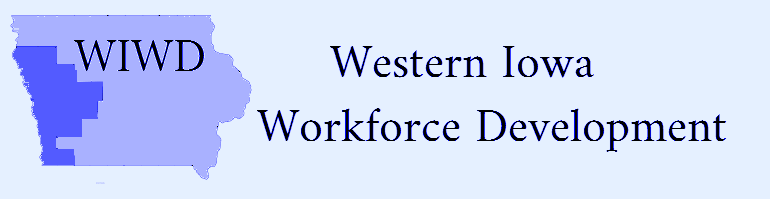 Date: Wednesday, February 10, 2021Time: 12:00 pm to 2:00 pmLocation: Denison Iowa Works office, 504 Hwy 39 North, Denison, IA As an alternative, in the interest of maintaining social distancing where possible, the members of the WIWD Board of Directors are also holding this session by electronic means (zoom) pursuant to the provisions of the Iowa Open Meetings Law, Section 21.8, Code of Iowa.Join Zoom Meeting 
https://us02web.zoom.us/j/83767080323?pwd=V0w0dU53Q21aVTZOakpFWnFKS2hoUT09 Meeting ID: 837 6708 0323 
Passcode: 666615 
One tap mobile 
+13126266799,,83767080323#,,,,,,0#,,666615# US (Chicago) 
+19292056099,,83767080323#,,,,,,0#,,666615# US (New York) Dial by your location 
        +1 312 626 6799 US (Chicago) 
        +1 929 205 6099 US (New York) 
        +1 301 715 8592 US (Washington D.C) 
        +1 346 248 7799 US (Houston) 
        +1 669 900 6833 US (San Jose) 
        +1 253 215 8782 US (Tacoma) 
Meeting ID: 837 6708 0323 
Passcode: 666615 
Find your local number: https://us02web.zoom.us/u/kr9AitjDB Tentative AgendaCall to Order at 12:00Roll call / Establish QuorumElection of OfficersApprove Agenda Approve MinutesIntroductions	New MembersOld BusinessGrant Updates: (Jean)COVID 19 National Dislocated Worker GrantNew Business:Fiscal Agent report Region XII COGWIOA Plan Limits for Assistance amended by Local WIWD Board 1/20/2021Transition Grant:Consider requesting an Amendment to the Transition GrantConsider Contracts relating to the Transition GrantService Provider Report: Goodwill Industries	Western Iowa PY20 Monitoring (Jean)	CEO and regional Training (Jean)Other:Meeting schedule May 26th 2021 at 12 – 2pmPublic CommentsAdjournment